High School Diploma Course Fort Wayne, IN 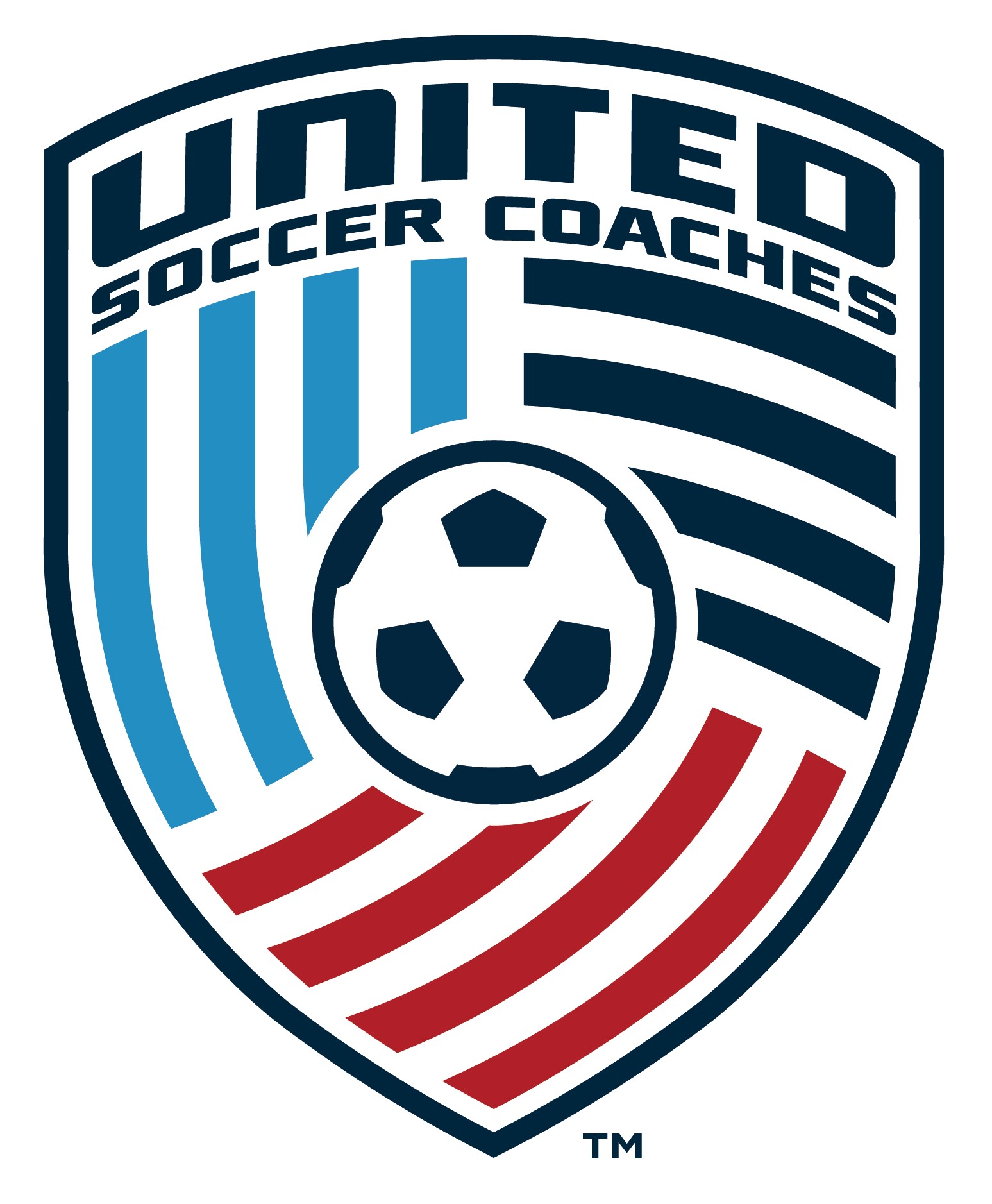 June 14 - 16 Canterbury High School 3210 Smith Road | Fort Wayne, IN Time Commitment: 15 hours of directed learning                                                  Testing: None Pre-Course Work: There is no pre-course work for  the High School Diploma. Prerequisites: None Age Requirement: Must be at least 18 years old  to attend. Course Pricing: Register now to secure the lowest  rate of $350 for this course. Anyone who is not a  current member of United Soccer Coaches will be  charged an additional $150 for membership. The High School Diploma course delves into the  unique influence that high school coaches have on  the personal growth of their student-athletes. This  comprehensive program explores practical on-field  strategies, encompassing: functional, phase play,  technical progressive techniques, and coaching  during actual gameplay, backed by insightful  match analysis. Moreover, participants will gain  valuable insights into: crafting an effective coaching  philosophy, constructing a game model, integrating  sports science principles, and mastering team  management—integral components for the holistic  development of a successful high school program. Questions: Contact Greg Mauch at gmauch@canterburyschool.org 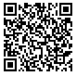 Register, view the schedule, and learn more at unitedsoccercoaches.org Click on “Education” and then “Master Course Schedule” to view the event, or scan the QR code  to go directly to it.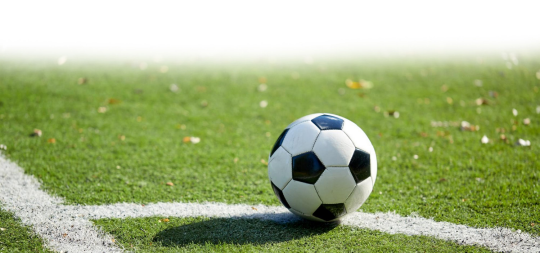 